ТЕРРИТОРИАЛЬНАЯ ИЗБИРАТЕЛЬНАЯ КОМИССИЯ                                      НАЗРАНОВСКОГО РАЙОНАПОСТАНОВЛЕНИЕ24  октября 2022 года                                                                          №29/124-5Об отборе документов временного срока хранения, связанных с подготовкой и проведением выборов депутатов Государственной Думы Федерального Собрания Российской Федерации восьмого созыва и депутатов Народного Собрания Республики Ингушетия седьмого созываНа основании постановления ЦИК РФ  № 40/324-8 от 11 августа 2021 года «О Порядке хранения и передачи в архивы документов, связанных с подготовкой и проведением выборов депутатов Государственной Думы Федерального Собрания Российской Федерации восьмого созыва, и Порядка уничтожения документов, связанных с подготовкой и проведением выборов депутатов Государственной Думы Федерального Собрания Российской Федерации восьмого созыва», постановления Избирательной комиссии Республики Ингушетия от 26 августа 2021 года №145/690-6 «О Порядке хранения и передачи в архивы документов, связанных с подготовкой и проведением выборов депутатов Народного Собрания Республики Ингушетия седьмого созыва, и Порядке уничтожения документов, связанных с подготовкой и проведением выборов депутатов Народного Собрания Республики Ингушетия седьмого созыва», территориальная избирательная комиссия Назрановского района постановляет: 1. Экспертно-проверочной комиссии территориальной избирательной Назрановского  района провести работу по отбору документов, не подлежащих хранению и подлежащих уничтожению.2. Контроль за выполнением настоящего постановления возложить на секретаря территориальной избирательной комиссии Назрановского  района Парижеву М.М.Председатель территориальнойизбирательной комиссииНазрановского района                                     Э.О. ХаутиеваСекретарь территориальнойизбирательной комиссииНазрановского  районаМ.М. Парижева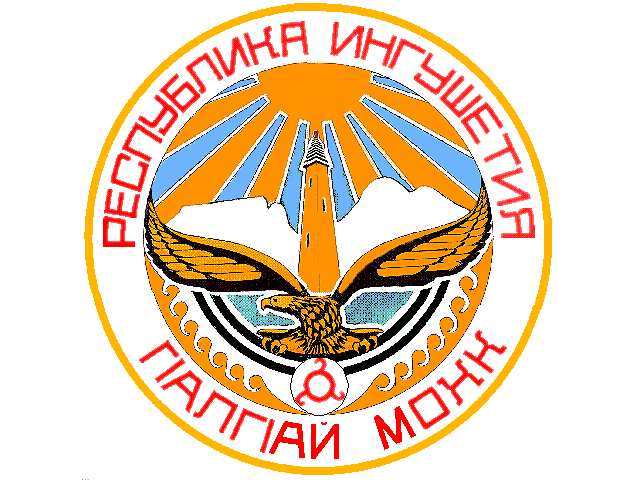 